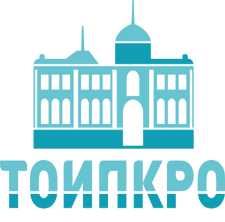 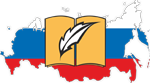 Отчёт Томского регионального отделения ООО «АССУЛ» за 2018г.Председатель Томского регионального отделения  С.Г. Малярова№ п/пПлан мероприятийОтчет 1Региональная интеллектуальная игра «Знаешь ли ты русский язык» для обучающихся 7-11 классов27.03.2018 . В игре приняло участие 150  человек (заочный тур) и 50 человек – очный тур.Игра проводилась с целью пробуждения интереса к предмету «русский язык», развития интеллектуальных способностей обучающихсяhttps://toipkro.ru/index.php?act=catalog&item=312https://toipkro.ru/index.php?act=news&id=1507https://toipkro.ru/index.php?act=news&id=16102Конкурс проектов «Расскажи о любимой книге» для  обучающихся 5-11 классов09.01.2018г.-28.02.2018г. (заочный этап). Приняло участие 128 чел.;https://toipkro.ru/index.php?act=catalog&item=298 27.03.2018г. – очный  этапhttps://toipkro.ru/index.php?act=news&id=16113Региональный этап Всероссийского конкурса сочиненийПодготовлены: Распоряжение ДОО ТО, информационное письмо, подведены итоги.https://toipkro.ru/index.php?act=news&id=1805На региональном этапе в конкурсе приняло участие 117  чел. 4 человека стали финалистами  конкурса на федеральном этапе.https://toipkro.ru/index.php?act=news&id=24044Дискуссионная площадка «Нечитающий выпускник – главный фактор риска современной цивилизации»5.04.2018г. Приняло участие 50 чел.https://toipkro.ru/index.php?act=news&id=17175Конференция «Введение и реализация ФГОС в общеобразовательных организациях Томской области средствами УМК»28.03.2018г.Приняло участие 53 чел.https://toipkro.ru/index.php?act=news&id=16646Организация и проведение тематических уроков, посвящённых 200-летию со дня рождения Ф.М. ДостоевскогоРаспоряжение Департамента общего образования Томской области от 26.02.2018 г. № 64-р «О праздновании 200-летия со дня рождения Ф.М. Достоевского».https://toipkro.ru/content/files/documents/podrazdeleniya/go/rusyaz/dostoevskij.pdfКоличество ОО: 33.Количество тематических уроков: 58.Количество участников: 954 чел.7Региональный фестиваль для учителей русского языка и литературы «Школа после школы»24.08.2018 г. В фестивале  приняло участие 82 человека из 12 муниципалитетов Томской области. Подготовлено Распоряжение ДОО ТОhttps://toipkro.ru/content/files/documents/podrazdeleniya/go/rusyaz/prikaz_o_zavershenii__2_.pdfПодготовлены: программа, информационное письмо, методический сборник, подведены итоги мероприятия:https://toipkro.ru/index.php?act=news&id=2126https://toipkro.ru/index.php?act=catalog&item=384https://toipkro.ru/content/files/documents/podrazdeleniya/go/Sbornik_po_avgustovskoj_konferenczii_2018_goda.pdf8Заседание регионального отделения Общероссийской общественной организации «Ассоциация учителей литературы и русского языка» (ООО «АССУЛ»)Сайт ТОИПКРО - https://toipkro.ru/index.php?act=departments&page=158Организация клуба «Наставник» для учителей русского языка и литературыhttps://toipkro.ru/index.php?act=departments&page=10789Секция «Ассоциация учителей русского языка и литературы Томской области» на Форуме образовательных практик 1-2 ноября 2018 г.1-2 ноября 2018г. В рамках мастер-классов были рассмотрены вопросы:-проблемы изучения региональной литературы;-понятие «томский литературный текст»;-организация смыслового чтения на уроках русского языка и литературы;-организация работы учащихся с учебным пособием «Поэты-сибиряки о родном крае»);проведен семинар-тренинг «Искусство общения».Приняло участие 100 чел.https://toipkro.ru/index.php?act=news&id=241610Семинар-совещание «Итоговое устное собеседование по русскому языку в 9 классе в 2017/18 учебном году»08.02.2018г.Были рассмотрены организационные вопросы,  особенности процедуры и условия проведения итогового собеседования. Слушатели семинара-совещания  познакомились с содержанием заданий и системой их оценивания. Были даны рекомендации по подготовке выпускников 9-х классов к устному собеседованию.Приняло участие  489 чел.https://toipkro.ru/index.php?act=news&id=139311Семинар-совещание «Итоговое сочинение: особенности оценивания»22.11.2018г.; 29.11.2018г. проведены семинары-совещания «Итоговое сочинение (изложение) в 2018/19 учебном году. Особенности оценивания».Участники семинаров-совещаний познакомились с типичными ошибками, допускаемыми обучающимися при написании итогового сочинения, с технологией оценивания итогового сочинения и с особенностями тематических направлений 2018-2019 учебного года.http://coko.tomsk.ru/index.php/news/view/11399https://toipkro.ru/index.php?act=news&id=2548https://toipkro.ru/index.php?act=news&id=2579На семинарах присутствовало 350 чел.